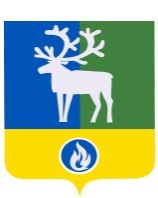 ХАНТЫ-МАНСИЙСКИЙ АВТОНОМНЫЙ ОКРУГ- ЮГРАБЕЛОЯРСКИЙ РАЙОНГОРОДСКОЕ ПОСЕЛЕНИЕ БЕЛОЯРСКИЙСОВЕТ ДЕПУТАТОВРЕШЕНИЕот  __________ 2019 года                                                                                                    № Об установлении границ территории осуществления территориального общественного самоуправления «Парус» городского поселения БелоярскийВ соответствии со статьей 27 Федерального закона от 6 октября 2003 года                     № 131-ФЗ «Об общих принципах организации местного самоуправления в Российской Федерации», статьей 15.1. устава городского поселения Белоярский, подпунктом 2.1 пункта 2 Положения о порядке организации и осуществления территориального общественного самоуправления в городском поселении Белоярский, утвержденного решением Совета депутатов городского поселения Белоярский от 24 ноября 2017 года                 № 50 «Об утверждении Положения о порядке организации и осуществления территориального общественного самоуправления в городском поселении Белоярский», на основании поступившего 22 ноября 2019 года предложения населения                                  об установлении границ территории осуществления территориального общественного самоуправления «Парус» городского поселения Белоярский Совет депутатов городского поселения Белоярский р е ш и л:1. Установить границы территории осуществления территориального общественного самоуправления «Парус» городского поселения Белоярский в виде описания и схемы границ территории согласно приложениям 1, 2 к настоящему решению.2. Опубликовать настоящее решение в бюллетене «Официальный вестник городского поселения Белоярский».3. Настоящее решение вступает в силу после его официального опубликования.Глава городского поселения Белоярский                                                                Е.А. ПакулевПриложение 1к решению Совета депутатов городского поселения Белоярскийот _______________ № _____Описание границы территории осуществления территориального общественного самоуправления «Парус»Деятельность территориального общественного «Парус», осуществляется                          в границах территории, указанных в таблице, в составе многоквартирных жилых домов, расположенных по адресам: Российская Федерация, Ханты-Мансийский автономный округ – Югра, Белоярский район, городское поселение Белоярский, ул. Набережная, дом 19ТаблицаСведения о границах территорииПриложение 2к решению Совета депутатов городского поселения Белоярский от _______________ № _____Схема границы территории осуществления территориального общественного самоуправления «Парус» (далее - ТОС) 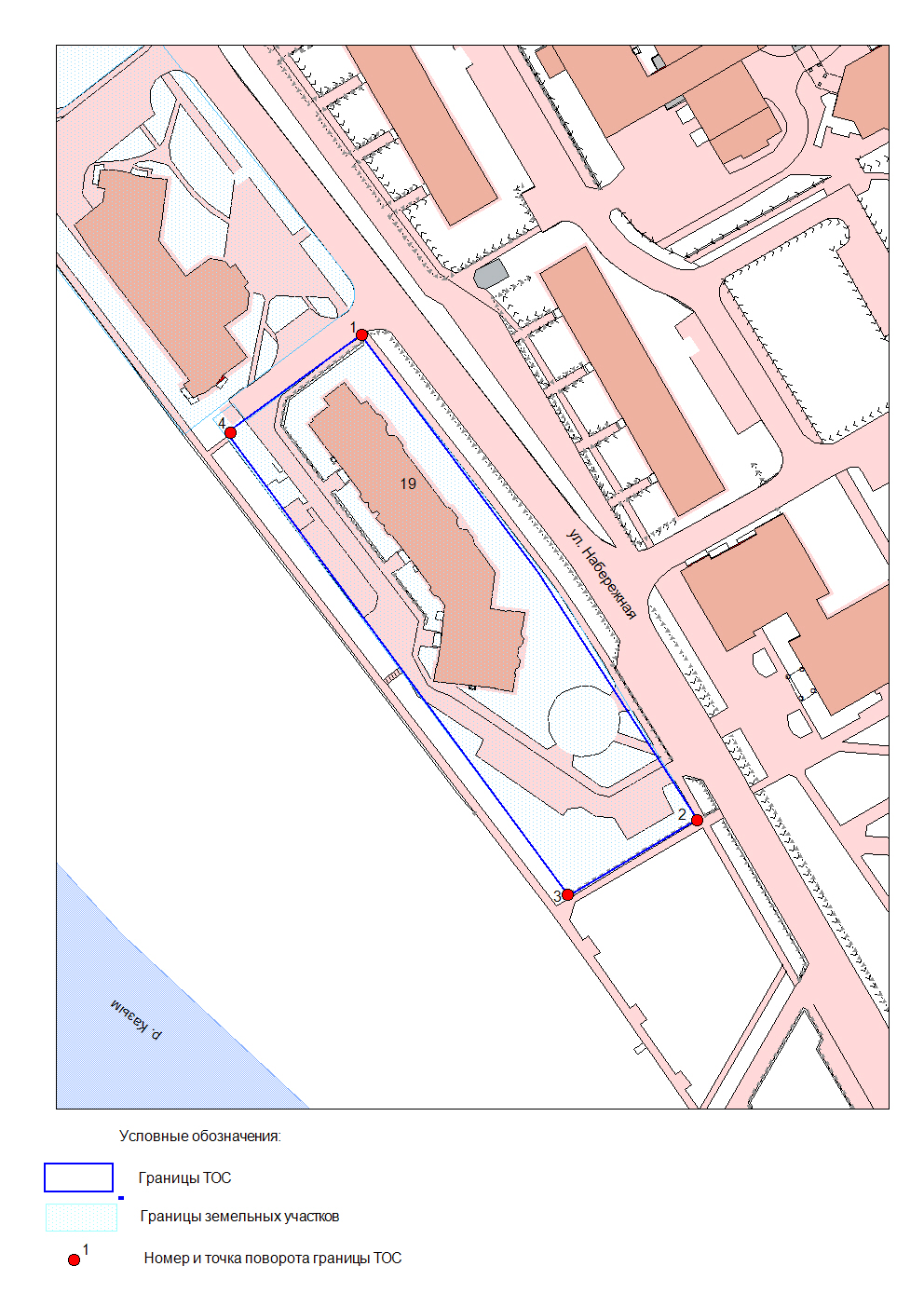 точкаОписание границыРасстояние, м1 – 2Т1 расположена в северо-западном  углу в 12 метрах от правого угла дома № 19. От Т1 граница следует на юго-восток   по горнице пешеходной дорожки вдоль ул. Набережная  до юго-восточного угла– Т2133,52 – 3от Т2 граница следует на юго запад  параллельно угла дома №19 до угла поворота юго-западной точки – Т334,03 – 4 от Т3 граница следует в северо-западном направлении в 4,8 метрах параллельно пешеходной дорожки проходящей вдоль береговой линии и приходит в северо- западную точку – Т4130,54 – 1от Т4 граница следует в 6,8 метрах  параллельно торцу дома № 19 до северо-западной точки– Т138,5